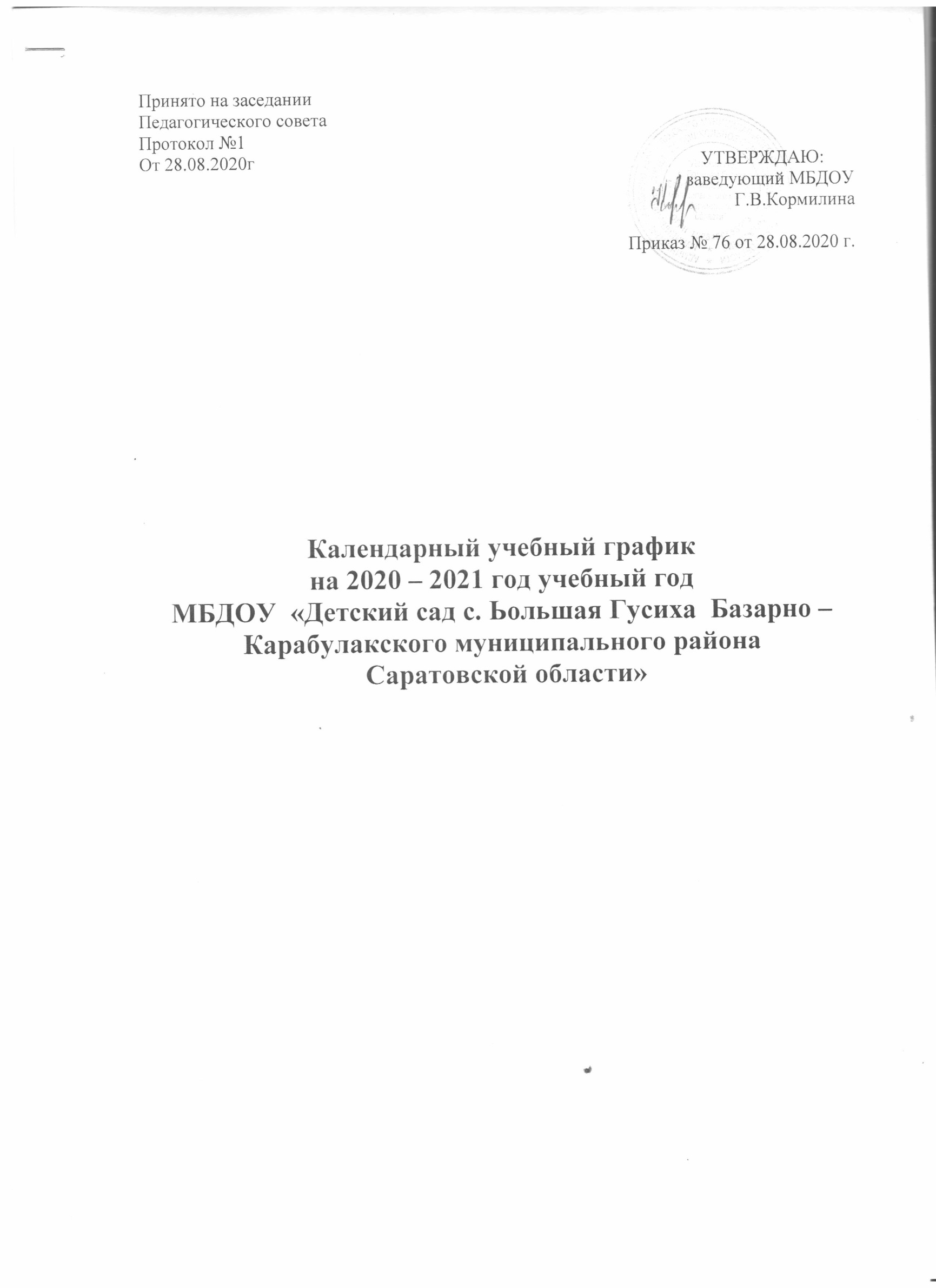 Приложение № 1Основной образовательной программе дошкольного образования иосновной образовательной программе МБДОУ «Детскийсад с.БольшаяГусиха»,принятых решением педагогического совета от 28.08.2020 г. (протокол № 1), утвержденных приказом заведующего № 76 от 28.08.2020 г.Календарный учебный график МБДОУ «Детский сад с.БольшаяГусиха»на 2020-2021 учебный годПояснительная запискаКалендарный учебный график, согласно п. 9 ст. 2 Федерального закона от 29 декабря 2012 года № 273-ФЗ «Об образовании в Российской Федерации», является компонентом образовательной программы МБДОУ «Детский сад с.БольшаяГусиха», разработанной в соответствии с ФГОС дошкольного образования и с учетом примерной основной образовательной программы дошкольного образования, одобренной решением федерального учебно-методического объединения по общему образованию (протокол от 20 мая 2015 г. № 2/15).Календарный учебный график регламентирует общие требования к организации образовательного процесса в 2017-2018 учебном году. Календарный учебный график учитывает в полном объеме возрастные психофизические особенности воспитанников и отвечает требованиям охраны их жизни и здоровья.Содержание календарного учебного графика включает в себя следующие основные характеристики:режим работы МБДОУ;продолжительность учебного года;продолжительность периода образовательной деятельности;сроки проведения мониторинга образовательного процесса, оценки индивидуального развития детей и диагностики освоения воспитанниками образовательной программы;продолжительность праздничных дней;продолжительность летнего оздоровительного периода;организацию образовательного процесса (количество, продолжительность и объем дневной и недельной образовательной нагрузки),начало организованной образовательной деятельности в первую и во вторую половину дня в течение учебного года в каждой возрастной группе, в соответствии с СанПиН 2.4.1.3049-13.МБДОУ « Детский сад с.БольшаяГусиха» в установленном законодательством Российской Федерации порядке несет ответственность за реализацию в полном объеме образовательных программ дошкольного образования в соответствии с календарным учебным графиком.Продолжительность учебногоС01.09. 20гпо31.08.21года –52 неделигода52 неделиПродолжительностьСпогода –недель (за исключением праздничных дней, летнегопериода01.09.202030.05.21  39недель (за исключением праздничных дней, летнегообразовательнойдеятельности воздоровительного периода)оздоровительного периода)оздоровительного периода)течение учебного годаУчебная неделя5-дневнаяЕжедневный график работыс 7.30 до 16.30 час.с 7.30 до 16.30 час.Летний оздоровительныйСпо 30года –недельпериод01.06.202008.202113недельМониторингобразовательногоПромежуточный(в каждой возрастной подгруппе):Промежуточный(в каждой возрастной подгруппе):Промежуточный(в каждой возрастной подгруппе):процесса и детскогоразвития- на начало учебного года – с 01.09.2020 по 28.09.2020 года- на начало учебного года – с 01.09.2020 по 28.09.2020 года- на начало учебного года – с 01.09.2020 по 28.09.2020 года- на начало учебного года – с 01.09.2020 по 28.09.2020 года- на конец учебного года – с 23.04.2021 по 25.05.2021 года;- на конец учебного года – с 23.04.2021 по 25.05.2021 года;- на конец учебного года – с 23.04.2021 по 25.05.2021 года;- на конец учебного года – с 23.04.2021 по 25.05.2021 года;Итоговый(в выпускной подгруппе):Итоговый(в выпускной подгруппе):Итоговый(в выпускной подгруппе):на конец учебного года – с 23.04.2021пона конец учебного года – с 23.04.2021пона конец учебного года – с 23.04.2021по24.05.2021 года24.05.2021 года24.05.2021 годаПедагогическая диагностика проводится без прекращения образовательногоПедагогическая диагностика проводится без прекращения образовательногоПедагогическая диагностика проводится без прекращения образовательногоПедагогическая диагностика проводится без прекращения образовательногопроцесса.Выпуск детей в школу31.05.2021 г.с СанПиН 2.4.1.3049-13средняяВ первую половину дняНедельная образовательнаяс СанПиН 2.4.1.3049-13подгруппаВ первую половину днянагрузка:2 НОД – по20 мин. 5 раз в неделю10 НОД по 15 минут – 2часа302 НОД – по20 мин. 5 раз в неделюмин.СтаршаяВ первую половину дняНедельная образовательнаяподгруппаВ первую половину днянагрузка:НОД (25 мин. + 20 мин.) 5 раз в2 неделю15 НОД – 5часов50мин.Во вторую половину дня 1 НОД5 раз в неделю по 25 мин.Минимальный перерывмежду10 минутпериодами НОДНачало организованнойобразовательнойсредняядеятельности всредняядеятельности вподгруппа -9 часов 00 мин.первую половину дняСтаршая подгруппа –9 часов 00 мин.Начало организованнойобразовательнойдеятельности вовторую половину дняСтаршая подгруппа– 15 часов 30 мин.Старшая подгруппа– 15 часов 30 мин.Праздничные дни6 ноября 2020 г. – выходной за 4 ноября (День народного единства)6 ноября 2020 г. – выходной за 4 ноября (День народного единства)С 01.01.2021 г. по 08.01.2021Новогодние и Рождественские праздникиг. –Новогодние и Рождественские праздники23 февраля 2021 г. – День защитника Отечества23 февраля 2021 г. – День защитника Отечества8, 9 марта 2021 г. – Международный женский день8, 9 марта 2021 г. – Международный женский день30 апреля, 1-5 мая 2021 г. – День весны и труда30 апреля, 1-5 мая 2021 г. – День весны и труда9 мая 2021 г. – ДеньПобеды11 июля 2021 г. – День России11 июля 2021 г. – День РоссииРабочие субботы